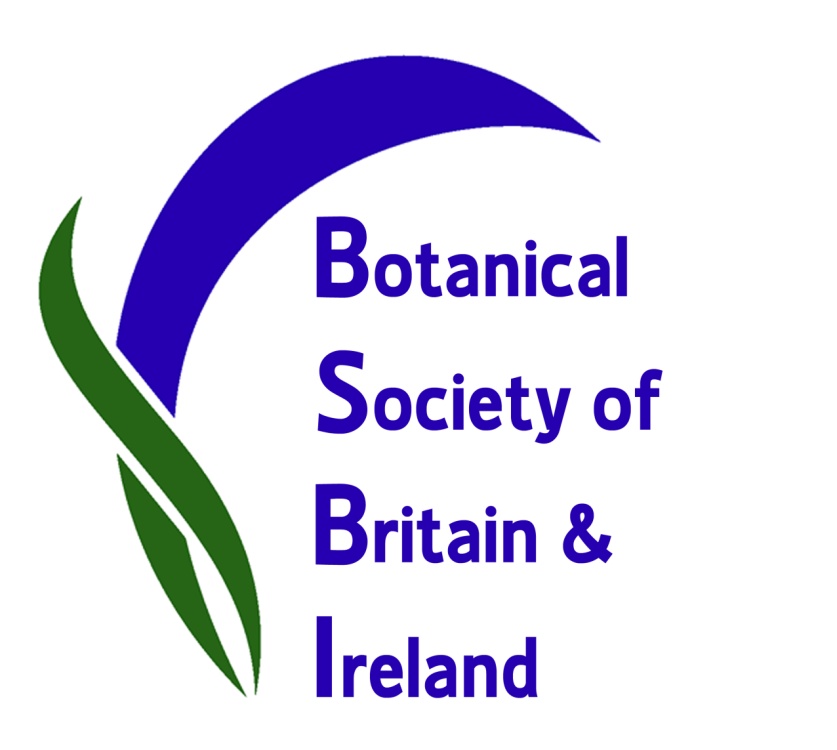 New Journal of Botany, BSBI’s scientific journal, is Journal of the Month.All of the journal’s content, both current and archived, is available to view and download free of charge throughout July, as New Journal of Botany has just become our publisher’s Journal of the Month.You can access the Journal of the Month webpage and all the free content here: http://www.maneypublishing.com/index.php/journal-of-the-month-njbThe webpage features a video of the journal’s Editor-in-Chief, Dr Richard Gornall, talking about New Journal of Botany and the BSBI. There are also contributions from members of the international Editorial Board, talking about their areas of expertise, the work they do and how they got interested in botany. BSBI hopes that you will take this opportunity to look at some of the ground-breaking papers published in the journal, as well as the Book Reviews and our Plant Records, where we record any “new finds” in the British flora. Our members receive three issues of the journal through the post each year, and can also access the journal electronically via a password-protected area of our website.We’d like to thank our publishers, Maney Publishing, for making us their Journal of the Month for July, and we are delighted to offer you all an opportunity to read the journal and find out more about the authors and editors who contribute to it.***************************************************************************Louise Marsh Publicity & Outreach Officer, BSBI. Email: publicity@bsbi.org.ukEditorial Assistant, New Journal of Botany. Email: njb@bsbi.org.uk